FACULDADE DE MEDICINA DE RIBEIRÃO PRETO DIVISÃO DE ANATOMIA HUMANA DEPARTAMENTO DE CIRURGIA E ANATOMIAROTEIRO PRÁTICO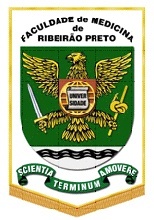 DISCIPLINA RFM 0012ANATOMIA HUMANA SISTÊMICAProf. Dr. Luís Fernando Tirapelli (Coordenador)2021ROTEIRO DE AULAS PRÁTICAS1a  AULA:   INTRODUÇÃO AO ESTUDO DE ANATOMIA Identificar as seguintes estruturas:- Os planos de inscrição do corpo humano (cranial, caudal, anterior, posterior, e laterais).- Os planos de secção do corpo humano (sagital mediano, frontal e transversal)- Exemplos de estratigrafia, metameria, paquimeria e antimeria.- No esqueleto, os principais termos de posição e relação do corpo humano: medial, intermédio e lateral; proximal, médio e distal.  2a  AULA:  SISTEMA NERVOSO Identificar as seguintes estruturas:1. Na medula espinhal:Em corte transversal: a substância branca e a substância cinzenta;As intumescências cervical e lombar; a cauda equina.2. No encéfalo:As meninges: dura-máter e pia-máter;Telencéfalo: nos hemisférios cerebrais: os lobos frontal, parietal, occipital, temporal e da ínsula; os ventrículos laterais direito e esquerdo; e o corpo caloso; diencéfalo: o tálamo e o hipotálamo, o III ventrículo;  Tronco encefálico: o mesencéfalo, a ponte e o bulbo; IV ventrículo; Cerebelo. Sistema Nervoso AutônomoTroncos ou cadeias simpáticas torácicas;O nervo vago (X par).3a  AULA:  APARELHO LOCOMOTOROSTEOLOGIA - Identificar as divisões que constituem o esqueleto axial e esqueleto apendicular.- Classificar os ossos quanto à forma: ossos curtos (ossos do carpo e do tarso), longos (úmero, fêmur, rádio, falanges, metacarpo e metatarso, etc), papiráceos (vômer, nasal, lacrimal, etc), pneumáticos (frontal, etmóide, esfenóide, temporais e maxilares), plano ou laminar (esterno, escápula, parietais, occipital, etc), irregular (vértebras, osso do quadril, maxilares, etc), sesamóide (patela), alongados (costelas) e acessório ou supranumerário (suturais na articulação parietoccipital).- Nos ossos longos identificar: as epífises proximal e distal, a diáfise, as metáfises (contendo a cartilagem de conjugação ou disco cartilaginoso epifisário), a cavidade medular (na sua diáfise), o forame nutrício. - Os constituintes de um osso longo: osso compacto e esponjoso, o periósteo (reveste o osso) e a cartilagem articular (reveste as superfícies articulares do osso).ARTROLOGIAIdentificar os tipos de articulações: 1) sinartroses (fibrosas e cartilaginosas) e 2) diartroses (= sinoviais).1a. Identificar algumas sinartrose fibrosa: sindesmoses (ex. sindesmose rádio-ulnar); suturas: (ex. sutura internasal, sutura sagital, entre o osso parietal e o temporal).1b. Sinartrose cartilaginosa: sincondrose (ex. sincondrose esfenoccipital) e sínfise (ex. sínfise intervertebral e púbica).2. Identificar algumas diartrosesGínglimo angular ou dobradiça (ex. interfalângicas, do cotovelo); gínglimo lateral ou trocóide (ex. atlanto-axial, rádio-ulnar proximal); condilar (ex. do joelho, têmporomandibular); elipsóide (ex. articulação radiocarpal) e esferóide (ex. articulação do ombro e do quadril). MIOLOGIA- Identificar em um músculo estriado esquelético: a) o ventre; b) o tendão ou aponeurose; c) a fáscia muscular ou epimísio.- Alguns anexos musculares: retináculo e bainha osteofibrosa.- classificar os músculos quanto:- ao número de origens: a) músculo bíceps (ex. músculo bíceps braquial); b) tríceps (ex. músculo tríceps braquial); c) quadríceps (ex. músculo quadríceps femoral); - ao número de ventres: digástrico (ex. músculo digástrico) e poligástrico (ex. reto abdominal), - ao número de inserções: bicaudado (ex. bíceps braquial) e policaudado (ex. músculo flexor superficial dos dedos).4ª AULA: SISTEMA CIRCULATÓRIOIdentificar as seguintes estruturas:- Pericárdio fibroso;- Os vasos da base do coração: veias cavas superior e inferior, tronco pulmonar e artérias pulmonares direita e esquerda, aorta e veias pulmonares;- As aurículas direita e esquerda;- No ventrículo direito e esquerdo: os músculos papilares e as cordas tendíneas; - A valva AVD = tricúspide; a valva AVE = bicúspide = mitral;- As artérias coronárias direita e esquerda;- Alguns ramos arteriais: arco aórtico (ramos: tronco braquiocefálico e artérias subclávia direita e carótida comum direita); aorta torácica e abdominal; - Órgãos hematopoiéticos: linfonodo, baço e timo.- Ducto torácico.5a  AULA: SISTEMA RESPIRATÓRIOIdentificar as seguintes estruturas:- Septo nasal; concha  nasal inferior; meato nasal médio;- Os seios paranasais: frontal, maxilar, esfenoidal e as células etmoidais;- Divisões da faringe: nasofaringe, orofaringe e laringofaringe;- As cartilagens da laringe: tireóide, cricóide e epiglote;- As pregas vocal e vestibular; os ventrículos da laringe;- A traquéia;- Os brônquios principais direito e esquerdo; os lobares superior e inferior no pulmão esquerdo e superior, médio e inferior no pulmão direito; - No pulmão direito: os lobos superior, médio e inferior e as fissuras oblíqua e horizontal;- No pulmão esquerdo: os lobos superior (neste a língula) e inferior e a fissura oblíqua;- Os principais elementos do pedículo: artéria pulmonar, brônquio principal e as veias pulmonares;- A pleura pulmonar ou visceral e a pleura parietal;6a AULA: SISTEMA DIGESTÓRIO Identificar as seguintes estruturas:Palato duro e palato mole;Músculos da mastigação: masséter, temporal, pterigóideos medial e lateral; 2. Glândulas salivares: gls. parótidas; gls. submandibulares e gls. sublinguais;3. Esôfago: divisão (cervical, torácica e abdominal); 4. Estômago: fundo, corpo e porção pilórica; pequena curvatura e grande curvatura; cárdia e piloro;  5. Intestino delgado: duodeno(papila duodenal maior); jejuno e íleo;6. Pâncreas: cabeça, istmo, corpo e cauda; 7. Fígado: lobos direito, esquerdo, caudado e quadrado; ligamento falciforme, ligamento redondo do fígado, vesícula biliar; ducto hepático comum, ducto cístico, ducto colédoco; veia porta.8. Intestino grosso: ceco e apêndice vermiforme; Cólon ascendente, cólon transverso; cólon descendente; cólon sigmóide; reto; canal anal e ânus; Peritônio parietal e peritônio visceral;7a AULA: SISTEMA URINÁRIO Identificar as seguintes estruturas:Rins: córtex e medula renal; cápsula renal;Colunas e pirâmides renais; papila renal; cálices renais maiores e menores; seio renal;Pelve renal; artéria renal, veia renal e hilo renal;Ureteres: bexiga urinária;Óstio interno da uretra.Uretra feminina: óstio externo da uretra;Uretra masculina: porção prostática; porção membranosa; porção esponjosa ou peniana; óstio externo da uretra; 8a AULA: SISTEMA GENITAL FEMININO E MASCULINO Próstata; vesícula seminal; ducto ejaculatório; ducto deferente; testículo; epidídimo.Corpos cavernosos; corpo esponjoso (uretra peniana); glande do pênis; bulbo do pênis;   Útero: fundo; corpo; istmo e colo uterino; cavidade uterina; ligamento largo do útero; ligamento redondo do útero;Ovários: ligamento próprio do ovário (útero-ovárico);Tubas uterinas; vagina: óstio da vagina; lábios maiores e menores do pudendo; clitóris;Óstio externo da uretra.